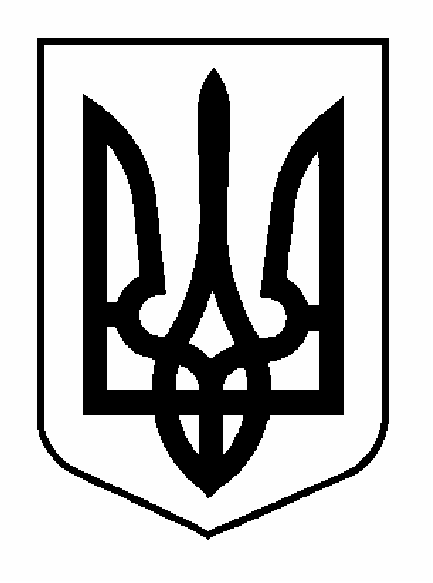 КАХОВСЬКА  МІСЬКА  РАДАХЕРСОНСЬКОЇ  ОБЛАСТІРІШЕННЯ____67______ сесії ___VII______ скликанняПро придбання у власність квартирна ім’я  осіб з числа дітей-сирітВідповідно до  Постанови Кабінету Міністрів України № 877 від 15 листопада 2017 року «Про затвердження Порядку та умов надання у  2018 році субвенції з державного бюджету місцевим бюджетам на проектні, будівельно-ремонтні роботи, придбання житла та приміщень для розвитку сімейних та інших форм виховання, наближених до сімейних, та забезпечення житлом дітей-сиріт, осіб з їх числа»  (зі змінами, затвердженими Постановою КМУ №300 від 18.04.2018 р.), рішення сесії Каховської міської ради  від 13.12.2018 року «Про внесення змін до рішення сесії Каховської  міської ради від 22.01.2018р. № 950/50 «Про міський  бюджет на 2018рік», керуючись статтями  25, 42,  60  Закону України «Про місцеве самоврядування в Україні», міська рада                                                   ВИРІШИЛА:Спрямувати кошти субвенції державного бюджету міському бюджету на проектні, будівельно-ремонтні роботи, придбання житла та приміщень для розвитку сімейних та інших форм виховання, наближених до сімейних, та забезпечення житлом дітей-сиріт, осіб з їх числа  у сумі 1253914,00 грн. для  придбання чотирьох   однокімнатних квартир  на вторинному ринку житла  у власність особам з числа дітей-сиріт,  які перебувають на квартирному обліку  громадян за списками пільгової позачергової черги для одержання житла.Визначити головним розпорядником бюджетних коштів виконавчий комітет Каховської міської ради.  Доручити виконавчому комітету Каховської міської ради  за рахунок коштів  субвенції державного бюджету міському бюджету придбати: - однокімнатну квартиру, розташовану за адресою: Херсонська область, м. Каховка, площа Меліораторів, будинок №1 квартира №32, загальною площею 32.0 кв.м., житловою 18,3 кв.м. на ім’я особи з числа дітей-сиріт, Петренка Олександра Віталійовича, 20.09.1996 року народження, який перебуває  в черзі на одержання житла;-  однокімнатну квартиру, розташовану за адресою: Херсонська область, м. Каховка, вулиця Ентузіастів, будинок №2, квартира №51, загальною площею 37,1 кв.м., житловою 19,5 кв.м. на ім’я особи з числа дітей-сиріт, Норенка Олександра Сергійовича, 02.04.1998 року народження, який перебуває  в черзі на одержання житла;-   однокімнатну квартиру, розташовану за адресою: Херсонська область, м. Каховка, площа Меліораторів, будинок №1, квартира №153, загальною площею 32,4 кв.м., житловою 19,1 кв.м. на ім’я особи з числа дітей-сиріт, Амрашова Володимира Юрійовича, 08.03.1999 року народження, який перебуває  в черзі на одержання житла;- однокімнатну квартиру, розташовану за адресою: Херсонська область, м. Каховка, проспект Європейський , будинок №18, квартира №58, загальною площею 36,7 кв.м., житловою 18,5 кв.м. на ім’я особи з числа дітей-сиріт, Башкірьова Валентина Геннадійовича, 20.10.1999 року народження, який перебуває  в черзі на одержання житла;Загальна вартість житла передбачає всі витрати, пов’язані з оформленням права власності, нотаріального посвідчення договору, проведення державної реєстрації та сплатою передбачених законодавством податків і зборів (обов’язкових платежів). Виконавчому комітету Каховської міської ради під час оформлення договору купівлі-продажу житла для осіб з числа дітей-сиріт передбачити заборону на продаж житла протягом десяти років.        6.    Доручити міському голові Дяченку Андрію Андрійовичу  підписати (погодити) договори купівлі-продажу квартир за вищевказаними адресами з їх власниками, у  разі відсутності міського голови - першому заступнику міського голови з питань діяльності виконавчих органів ради Кожем’якіну Олегу Володимировичу.         7.    Відповідальність  за  виконання цього рішення покласти на першого заступника міського голови з питань діяльності виконавчих органів ради (Кожем’якін О.В.).         8.  Контроль за виконанням даного рішення покласти на постійну депутатську  комісію з питань планування, бюджету,  фінансів та  оподаткування (Мовчан А.Ю.).Міський голова	           А.А. Дяченко13.12.2018 рокум. Каховка№ 1416/67